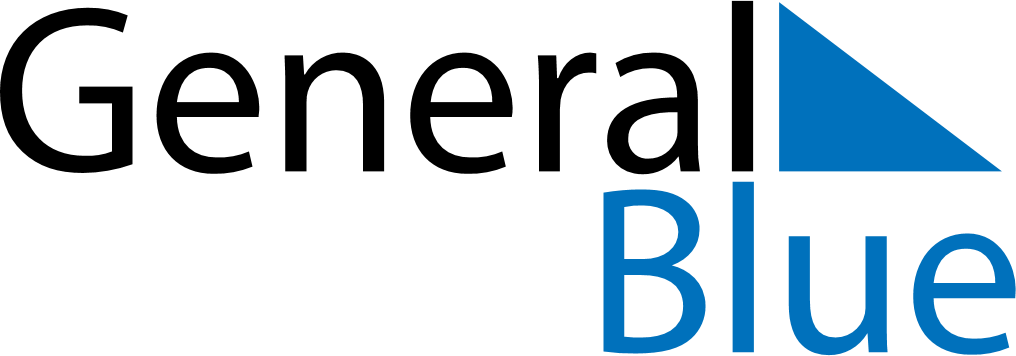 December 2024December 2024December 2024December 2024December 2024December 2024Cusco, Cuzco Department, PeruCusco, Cuzco Department, PeruCusco, Cuzco Department, PeruCusco, Cuzco Department, PeruCusco, Cuzco Department, PeruCusco, Cuzco Department, PeruSunday Monday Tuesday Wednesday Thursday Friday Saturday 1 2 3 4 5 6 7 Sunrise: 5:11 AM Sunset: 6:02 PM Daylight: 12 hours and 51 minutes. Sunrise: 5:11 AM Sunset: 6:03 PM Daylight: 12 hours and 52 minutes. Sunrise: 5:11 AM Sunset: 6:03 PM Daylight: 12 hours and 52 minutes. Sunrise: 5:11 AM Sunset: 6:04 PM Daylight: 12 hours and 52 minutes. Sunrise: 5:11 AM Sunset: 6:04 PM Daylight: 12 hours and 52 minutes. Sunrise: 5:12 AM Sunset: 6:05 PM Daylight: 12 hours and 53 minutes. Sunrise: 5:12 AM Sunset: 6:06 PM Daylight: 12 hours and 53 minutes. 8 9 10 11 12 13 14 Sunrise: 5:12 AM Sunset: 6:06 PM Daylight: 12 hours and 53 minutes. Sunrise: 5:13 AM Sunset: 6:07 PM Daylight: 12 hours and 53 minutes. Sunrise: 5:13 AM Sunset: 6:07 PM Daylight: 12 hours and 54 minutes. Sunrise: 5:13 AM Sunset: 6:08 PM Daylight: 12 hours and 54 minutes. Sunrise: 5:14 AM Sunset: 6:08 PM Daylight: 12 hours and 54 minutes. Sunrise: 5:14 AM Sunset: 6:09 PM Daylight: 12 hours and 54 minutes. Sunrise: 5:15 AM Sunset: 6:09 PM Daylight: 12 hours and 54 minutes. 15 16 17 18 19 20 21 Sunrise: 5:15 AM Sunset: 6:10 PM Daylight: 12 hours and 55 minutes. Sunrise: 5:15 AM Sunset: 6:11 PM Daylight: 12 hours and 55 minutes. Sunrise: 5:16 AM Sunset: 6:11 PM Daylight: 12 hours and 55 minutes. Sunrise: 5:16 AM Sunset: 6:12 PM Daylight: 12 hours and 55 minutes. Sunrise: 5:17 AM Sunset: 6:12 PM Daylight: 12 hours and 55 minutes. Sunrise: 5:17 AM Sunset: 6:13 PM Daylight: 12 hours and 55 minutes. Sunrise: 5:18 AM Sunset: 6:13 PM Daylight: 12 hours and 55 minutes. 22 23 24 25 26 27 28 Sunrise: 5:18 AM Sunset: 6:14 PM Daylight: 12 hours and 55 minutes. Sunrise: 5:19 AM Sunset: 6:14 PM Daylight: 12 hours and 55 minutes. Sunrise: 5:19 AM Sunset: 6:15 PM Daylight: 12 hours and 55 minutes. Sunrise: 5:20 AM Sunset: 6:15 PM Daylight: 12 hours and 55 minutes. Sunrise: 5:20 AM Sunset: 6:16 PM Daylight: 12 hours and 55 minutes. Sunrise: 5:21 AM Sunset: 6:16 PM Daylight: 12 hours and 55 minutes. Sunrise: 5:21 AM Sunset: 6:16 PM Daylight: 12 hours and 54 minutes. 29 30 31 Sunrise: 5:22 AM Sunset: 6:17 PM Daylight: 12 hours and 54 minutes. Sunrise: 5:23 AM Sunset: 6:17 PM Daylight: 12 hours and 54 minutes. Sunrise: 5:23 AM Sunset: 6:18 PM Daylight: 12 hours and 54 minutes. 